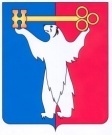 АДМИНИСТРАЦИЯ ГОРОДА НОРИЛЬСКАКРАСНОЯРСКОГО КРАЯПОСТАНОВЛЕНИЕ04.12.2020	г. Норильск	№ 625Об обеспечении рейтингового голосования по выбору общественных территорий муниципального образования город Норильск, подлежащих благоустройству в первоочередном порядкеНа основании протокола заседания общественной комиссии по развитию городской среды от 13.11.2020 № 10, в целях обеспечения рейтингового голосования по выбору общественных территорий муниципального образования город Норильск, подлежащих благоустройству в первоочередном порядке, руководствуясь постановлением Правительства Российской Федерации от 10.02.2017 № 169 
«Об утверждении правил предоставления и распределения субсидий из федерального бюджета бюджетам субъектов Российской Федерации на поддержку государственных программ субъектов Российской Федерации и муниципальных программ формирования современной городской среды», порядком проведения рейтингового голосования по выбору общественных территорий муниципальных образований Красноярского края, подлежащих благоустройству в первоочередном порядке, утвержденном постановлением Правительства Красноярского края от 29.01.2019 
№ 35-п, Уставом муниципального образования город Норильск,  ПОСТАНОВЛЯЮ:1. Утвердить перечень мест для получения и приема документов (бюллетеней) для рейтингового голосования по выбору общественных территорий муниципального образования город Норильск, подлежащих благоустройству в первоочередном порядке в 2022 году, согласно приложению № 1 к настоящему постановлению.2. Утвердить перечень общественных территорий муниципального образования город Норильск, представленных на рейтинговое голосование по выбору общественных территорий муниципального образования город Норильск, подлежащих благоустройству в первоочередном порядке в 2022 году, согласно приложению № 2 к настоящему постановлению.3. Опубликовать постановление в газете «Заполярная правда» и разместить его на официальном сайте муниципального образования город Норильск.Исполняющий полномочия Главы города Норильска	Н.А. ТимофеевПриложение № 1к постановлениюАдминистрации города Норильскаот 04.12.2020 № 625______Переченьмест для получения и приема документов (бюллетеней) для рейтингового голосования по выбору общественных территорий муниципального образования город Норильск, подлежащих благоустройству в первоочередном порядке в 2022 году1. В период с 15.12.2020 по 19.02.2021 в будние дни с 09:00 часов до 17:00 часов по следующим адресам:а) ул. Севастопольская, 7, Управление городского хозяйства Администрации города Норильска;б) ул. Советская 9А, МБУ «Молодежный центр»;в) ул. Севастопольская, 7, МКУ «Управление жилищно-коммунального хозяйства»;г) ул. Диксона, 10, МУ «Талнахское территориальное управление Администрации города Норильска»;д) ул. Таймырская, 15, «Культурно-оздоровительный центр Талнах»;е) ул. Шахтерская, 9а, МУ «Кайерканское территориальное управление Администрации города Норильска»;ж) ул. Школьная, 10, МБУ «Молодежный центр».2. В период с 15.12.2020 по 19.02.2021 в выходные и праздничные дни с 12:00 часов до 20:00 часов по следующим адресам:а) пл. Металлургов, 10, Спортивно-развлекательный комплекс «Арена»;б) Ленинский проспект, 7, МБУ «Кинокомплекс «Родина»;в) ул. Озерная 51, КГБУЗ «Норильская межрайонная больница №1» (Оганер);г) ул. Нансена, 69, МУП «Многофункциональный обслуживающий комплекс»;д) Ленинский проспект, 20а, МБУ «Централизованная библиотечная система»;е) ул. Набережная Урванцева, 53, «Дворец спорта «Арктика»;ж) ул. Строителей, 17, Культурно-досуговый центр им. Вл. Высоцкого;з) ул. М. Кравца, 16, МБУ ДО «Центр внешкольной работы»;и) ул. Первопроходцев, 16 Управляющая организация ООО «Талнахбыт»;к) ул. Диксона, 9, «Талнахская городская библиотека»;л) ул. Школьная, 13, МУП «Расчетно-кассовый центр»;м) ул. Шахтерская, 14, МБУК «КДЦ «Юбилейный».3. В период с 15.12.2020 по 19.02.2021 посредством заполнения в электронной форме в информационно-телекоммуникационной сети Интернет на платформе «Активный гражданин. Красноярский край» документа для голосования (бюллетень).Приложение № 2к постановлениюАдминистрации города Норильскаот 04.12.2020 № 625______Переченьобщественных территорий муниципального образования город Норильск, представленных на рейтинговое голосование по выбору общественных территорий муниципального образования город Норильск, подлежащих благоустройству в первоочередном порядке в 2022 году№ п/пНаименование общественной территорииФизическое расположение общественной территории, адресОбщая площадь общественной территорииФункциональное назначениеПредназначение общественной территории1Территориярайон Кайеркан, в районе многоквартирных домов № № 12-14-16 по ул. Первомайская(II этап выполнения работ)6 500 м2Иная территорияОбустройство места отдыха2Территориярайон Центральный, в районе многоквартирного дома № 9 по улице Комсомольской.2 521 м²Иная территорияОбустройство места отдыха